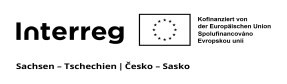 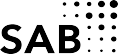 Za účelem realizace kooperačního projektu s názvem Vertragsgegenstand	Die Kooperationspartner beabsichtigen, zu dem oben genannten Projekt bei der Sächsischen Aufbaubank – Förderbank – (im Weiteren als SAB bezeichnet) eine Förderung aus dem Programm Interreg Sachsen – Tschechien 2021-2027 zu beantragen. Zu diesem Zweck haben sie unter sich einen Lead-Partner ernannt und einen gemeinsamen Projektantrag erstellt. Nähere Ausführungen zum Projekt befinden sich im Projektantrag.Gegenstand dieses Vertrags sind Rechte und Pflichten, die zwischen dem Lead-Partner und den Projektpartnern im Zusammenhang mit der Umsetzung des Projektes entstehen.Für die Rechte und Pflichten der Kooperationspartner sind die Bestimmungen des Gemeinsamen Umsetzungsdokumentes Interreg Sachsen – Tschechien 2021-2027 (insb. Ziff. 1.4, 6, 7.3, 7.4 und 7.5) sowie des Zuwendungsvertrages einschließlich der Allgemeinen Vertragsbedingungen, in der jeweils geltenden Fassung, maßgebend. Die Kooperationspartner sind verpflichtet, sich mit den Bestimmungen vertraut zu machen.Die Kooperationspartner sind sich bewusst, dass der Zuwendungszweck nur durch Umsetzung des Gesamtprojektes erfüllt wird. Das erfordert die Erbringung der Projektteile aller Kooperationspartner. Die Kooperation muss während des gesamten Projektzeitraums und, sofern Pflichten nach dem Projektende zu erfüllen sind, auch nach dem Projektende aufrechterhalten bleiben.Eine Gesellschaft bürgerlichen Rechtes wird durch diesen Kooperationsvertrag nicht begründet. Projektantrag	Die Kooperationspartner bestätigen, dass sie an der Planung des Projektes und Erarbeitung des Projektantrags mitgewirkt haben.   Der Lead-Partner informiert die Projektpartner unverzüglich über die Bewilligung des Projektes und ermöglicht ihnen Einsicht in den Zuwendungsvertrag.Der Lead-Partner informiert die Projektpartner unverzüglich über die Ablehnung des Projektantrags, ermöglicht ihnen Einsicht in die Unterlagen zur Ablehnung und stimmt mit ihnen ab, ob und aus welchen Gründen eine Beschwerde gegen die Ablehnung gemäß dem Gemeinsamen Umsetzungsdokument eingelegt werden soll. Projektumsetzung	 Die Kooperationspartner vereinbaren, das Projekt gemeinsam umzusetzen und die damit einhergehenden Pflichten zu erfüllen.Der Lead-Partner trägt die organisatorische, inhaltliche und finanzielle Gesamtverantwortung für das Projekt und kontrolliert, dass die Projektpartner ihren Pflichten nachgehen.Die Kooperationspartner sind verpflichtet, das Projekt gemäß dem Projektantrag durchzuführen und die im Zuwendungsvertrag auferlegten Auflagen zu erfüllen. Die einzelnen, im Projektantrag dargestellten, Arbeitspakete und Aufgaben sind für die Kooperationspartner verbindlich.Die Kooperationspartner sind verpflichtet, während der Projektumsetzung in engem Kontakt zu stehen, sich regelmäßig gegenseitig über den Fortschritt ihrer Projektteile zu unterrichten und Änderungen, die sich im Laufe der Projektumsetzung ergeben, abzustimmen.Die Projektpartner sind verpflichtet, an der Erstellung von gegebenenfalls erforderlichen Änderungsanträgen, der Projektberichte und des Abschlussberichtes mitzuwirken und dem Lead-Partner sämtliche Informationen und Unterlagen, die im Verfahren erforderlich sind, zur Verfügung zu stellen. Abrechnung und Auszahlung	Unabhängig voneinander reichen die Kooperationspartner über das Förderportal die Auszahlungsanträge, Abrechnungen und die für die Abrechnung notwendigen Unterlagen ein und legen bei Bedarf Beschwerden gemäß dem Gemeinsamen Umsetzungsdokument ein. Die SAB zahlt die Zuwendung für alle Kooperationspartner an den Lead- Partner aus. Der Lead-Partner ist verpflichtet, die von der SAB ausgezahlte Zuwendung dem jeweiligen Projektpartner unverzüglich und vollständig (ohne Abzüge, Einbehalte, Abgaben o. ä.) weiterzuleiten.Jeder Kooperationspartner wird die für die Finanzierung des eigenen Projektteils erforderlichen Mittel selbst beschaffen und die von ihm getätigten Kosten selbst tragen, soweit sie nicht durch Fremdmittel finanziert werden.Wenn ein Kooperationspartner - oder ein Dritter im Auftrag eines Kooperationspartners - urheberrechtlich geschützte Werke schafft, wird den anderen Kooperationspartnern ein Nutzungsrecht eingeräumt, soweit dies zur Erfüllung der Projektaufgaben der anderen Kooperationspartner erforderlich ist.V případě, kdy jeden z kooperačních partnerů nebo třetí osoba z pověření kooperačního partnera vytvoří díla chráněná autorským právem, budou ostatním kooperačním partnerům poskytnuta užívací práva k těmto dílům, pokud je to nutné k plnění jejich úkolů v projektu. 	§ 6    Mitteilungspflichten	1.2.3.4.5. 	§ 7 Rückforderungen	Die SAB fordert die zu Unrecht ausgezahlte Zuwendung gemäß Ziffer 7.6 des Gemeinsamen Umsetzungsdokumentes stets vom Lead-Partner zurück, auch wenn die Rückforderung einen Projektpartner betrifft. Der Lead-Partner hat den Rückforderungsbetrag fristgemäß an die SAB zurückzuzahlen.Liegt der Rechtsgrund einer Rückforderung bei einem Projektpartner, ist der Projektpartner verpflichtet, den Rückforderungsbetrag dem Lead- Partner innerhalb von 10 Arbeitstagen nach Aufforderung des Lead- Partners zurückzuzahlen.Zahlt ein Projektpartner die zu Unrecht ausgezahlte Zuwendung nicht an den Lead-Partner zurück, haftet der Projektpartner gegenüber dem Mitgliedsstaat, in dem er seinen Sitz hat, in Höhe des Rückforderungsbetrags einschließlich Zinsen. Vorstehender Satz begründet einen eigenen Anspruch des Mitgliedstaates gegen den Projektpartner.Unbeschadet der oben stehenden Bestimmungen gilt: Übersteigt bei dem betroffenen Kooperationspartner die anstehende Zuwendungsauszahlung die früher zu Unrecht ausgezahlte Zuwendung, wird die SAB diese verrechnen und dem Lead-Partner hiervon Mitteilung machen.Im Weiteren wird auf die Bestimmungen des Gemeinsamen Umsetzungsdokumentes verwiesen. Prüfungsrechte, Auskunftspflicht	Die Europäische Union, die zuständigen öffentlichen Stellen im Freistaat Sachsen und der Tschechischen Republik, insbesondere die zuständigen Prüfinstanzen und deren Beauftragte, sowie die SAB und das Zentrum für Regionalentwicklung der Tschechischen Republik und deren Beauftragte sind zur Prüfung der ordnungsgemäßen und wirtschaftlichen Verwendung der Zuwendung befugt. Sie haben das Recht, Vor-Ort-Kontrollen durchzuführen, Auskünfte über das Projekt zu verlangen sowie Einsicht in Projektunterlagen zu nehmen und von diesen Projektunterlagen Kopien anzufertigen oder die Anfertigung von Kopien zu verlangen. Die Kooperationspartner sind zur Mitwirkung verpflichtet und räumen hiermit den prüfenden Stellen und ihren Beauftragten ein Betretungsrecht ein.Die Kooperationspartner sind sich bewusst, dass die SAB im Rahmen ihrer Tätigkeit zur Auskunft verpflichtet ist und entbinden sie insoweit von ihrer Schweigepflicht.     § 10    Aufbewahrungspflicht	Die Kooperationspartner sind verpflichtet, Belege und Verträge sowie alle sonst mit der Zuwendung zusammenhängenden Unterlagen während  und nach Abschluss des Projektes aufzubewahren. Die Aufbewahrungsfrist richtet sich nach den Bestimmungen des Gemeinsamen Umsetzungsdokumentes. Haftung	Die Kooperationspartner vereinbaren, die geltenden nationalen und europäischen Rechtsvorgaben und die sich aus dem Gemeinsamen Umsetzungsdokument, dem Zuwendungsvertrag und diesem Vertrag ergebenden Pflichten einzuhalten und alle erforderlichen Genehmigungen einzuholen. Verstößt einer der Kooperationspartner fahrlässig oder vorsätzlich gegen seine Pflichten und entsteht daraus den anderen Kooperationspartnern ein Schaden, so hat er diesen ihnen gegenüber zu ersetzen.     § 12     Berechtigungen des Lead-Partners	     § 13     Laufzeit und Beendigung	1.2.Der Lead-Partner kann diesen Vertrag gegenüber einem oder mehreren Projektpartnern aus wichtigem Grund fristlos kündigen. Ein wichtiger Grund liegt vor, wenn unter angemessener Berücksichtigung der berechtigten Belange des anderen Teils die Fortsetzung der Kooperation unzumutbar wird. Ein wichtiger Grund liegt vor, wennder Zuwendungsvertrag seitens der SAS ganz oder teilweise gekündigt wurde,ein Projektpartner das geförderte Projekt nicht oder nicht rechtzeitig bzw. nicht ordnungsgemäß durchführt, die Kooperation verweigert oder von den im Projektantrag gemachten Angaben wesentlich abweicht,ein Projektpartner die Zuwendung nicht gemäß dem im Zuwendungsvertrag  festgelegten  Verwendungszweck verwendet.In den Fällen aufgrund der Buchstäben b) und c) ist die Kündigung erstnach erfolglosem Ablauf einer zur Abhilfe bestimmten Frist zulässig. DieDer Lead-Partner hat der SAS die Kündigung des Vertrages gemäß Abs. 1 Buchst. b) und c) vorab gemäß Ziffer 7.7 des Gemeinsamen Dokumentes anzuzeigen.Die für den gekündigten Kooperationspartner erhaltene Zuwendung ist an die SAS unverzüglich zurückzuzahlen. Die Bestimmungen des§ 8 dieses  Kooperationsvertrages  finden  entsprechende Anwendung.Die verbleibenden Kooperationspartner können mit Zustimmung der SAS das Projekt allein oder mit einem neuen Projektpartner bzw. neuen Projektpartnern fortführen, sofern eine ordnungsgemäße Projektdurchführung  gewährleistet  werden kann.Ist einem Kooperationspartner durch die Kündigung ein Schaden entstanden, kann er von dem Kooperationspartner, der die Kündigung fahrlässig oder vorsätzlich verursacht hat, Schadenersatz verlangen.8. Die Aufbewahrungspflicht gemäß§ 10 dieses Vertrages bleibt in dem dort bezeichneten Umfang auch im Falle einer Beendigung oder Kündigung dieses Vertrages bestehen.11D] SchlussbestimmungenDer Vertrag wird in mehrfacher Ausfertigung erstellt. Jede Vertragspartei erhält eine Ausfertigung.Änderungen des Vertrages bedürfen der Schriftform und der schriftlichen Zustimmung der SAS.Sollten einzelne Bestimmungen dieses Vertrages ganz oder teilweise unwirksam oder undurchführbar sein, bleibt die Gültigkeit der übrigen Bestimmungen hiervon unberührt. Dies gilt auch, wenn der Vertrag eine Lücke aufweist. In diesen Fällen verpflichten sich die Vertragspartner, eine die unwirksame Bestimmung ersetzende Vereinbarung so zu treffen, wie sie sie bei Kenntnis der Unwirksamkeit, Undurchführbarkeit oder Lücke in rechtlich zulässiger Weise getroffen hätten.Dieser Vertrag unterliegt dem Recht des Staates, in dem der Lead­ Partner seinen Sitz hat. Lead-Partner:	1Ort, Datum J Misto, datumLead partner müze ze zavazneho düvodu s okamzitou ucinnosti vypovedet smlouvu vüci jednomu nebo vice projektovym partnerüm. Zavazny düvod je dan tehdy, kdyz nelze za piimeieneho zohledneni opravnenych zajmü druhe strany ve spolupraci pokracovat. Zavazny düvod je dan tehdy, kdyzsmlouva o poskytnuti dotace byla ze strany SAS zcela nebo zcasti vypovezena,projektovy partner projekt nerealizuje nebo ho nerealizuje vcas popi. iadne, odpira spolupraci nebo projekt realizujes podstatnymi odchylkami od udajü uvedenych v projektove zadosti,projektovy partner nevyuziva dotaci na ucel stanoveny smlouvou o poskytnuti dotace.V piipadech podle pism. b) a c) je vypovecf piipustna teprve po marnem uplynuti lhüty stanovene k naprave. Od ulozeni lhütyLead partner je povinen SAS vypoved smlouvy podle odst. 1 pism. b) a c) piedem oznamit v souladu s bodem 7.7 Spolecneho realizacniho dokumentu.Dotace ziskana pro kooperacniho partnera postizeneho vypovedi musi byt SAS bezodkladne vracena. Ustanoveni§ 8 teto smlouvy se pouziji piimeiene.Se souhlasem SAS mohou zbyvajici kooperacni partneii v projektu pokracovat sami nebo s novym projektovym partnerem piip. novymi projektovymi partnery, pokud bude zajistena iadna realizace projektu.Vznikla-li jednomu z kooperacnich partnerü skoda nasledkem vypovedi smlouvy, müze pofadovat jeji nahradu od toho kooperacniho partnera, ktery düvod vypovedi byt i jen z nedbalosti zapiicinil.Povinnost archivace podle§ 10 teto smlouvy züstava zachovana v nezmenenem rozsahu i v piipade ukonceni nebo vypovedi teto smlouvy.Zäverei:nä ustanoveniTato smlouva je sepsana ve vice vyhotovenich. Kazda smluvni strana obdrzi jedno vyhotoveni.Zmeny teto smlouvy museji byt ucineny v pisemne forme a vyzaduji souhlasu SAS.Stane-li se nektere ustanoveni teto smlouvy uplne nebo castecne neplatnym nebo neucinnym, züstava tim platnost a ucinnost ostatnich ustanoveni nedotcena. To plati take v piipade, kdy strany opomenou ve smlouve upravit nektera prava a povinnosti. V tom piipade se smluvni strany zavazuji dohodnout se na ustanoveni nahrazujicim nepouzitelne ustanoveni, jako by to ucinily pravne piipustnym zpüsobem, kdyby si byly vedomy neplatnosti, neucinnosti ci opomenuti upravy nekterych prav a povinnosti.Tato smlouva podleha pravu toho statu, ve kterem se nachazi sidlo Lead partnera.Lead partner:1 Unterschrift J PodpisI ·pProjektpartner:1Name I Nazev1 ----Projektovi partneii:'Ort, Datum, Unterschrift J Misto, datum, podpis1   PP1  Landkreis Görlitz/Landesstelle NachbarsprachenL ,·1* PP3 Euroregion KrusnohoriPP4 Regionalni sdruzeni obci a mest Euregio EgrensisNisaPP? Kommunalgemeinschaft Euroregion OE/OE e.V.PPB Dobrovolny svazek obci Euroregion LabeZGU, Koordinacni centrum TandemSächsische Aufbaubank - Förderbank- Geschäftsadresse Leipzig: Gerberstraße 5, 04105 Leipzig Postanschrift: 04022 Leipzig Telefon 0341 70292-0 Telefax 0341 70292-4000 GeschäftsadresseSAB 64805  01/23Dresden: Pirnaische Straße 9, 01069 Dresden  Postanschrift: 01054 Dresden   Telefon 0351 4910-0  Telefax 0351 4910-4000    SWIFT/BIC: SABDDE81XXX Gläubiger-ID: DE42ZZZ00000034715USt-ID: DE179593934  Internet: www.sab.sachsen.deSAB 64805 01/23Kooperationsvertrag │ Smlouva o spolupráciInterreg Sachsen – Tschechien │ Česko – SaskoKooperationsvertrag │ Smlouva o spolupráci2021-2027Der Lead-Partner wird im Rahmen des jeweiligen Projektesa) den Projektantrag sowie Änderungsanträge bei der SAB stellen und den Zuwendungsvertrag und Änderungsverträge abschließen,b)   die Auszahlung der Zuwendung entgegennehmen,c) die Projektberichte sowie den Abschlussbericht bei der SAB vorlegen.Der Lead-Partner wird die in diesem Zusammenhang erforderlichen Erklärungen abgeben, an Verhandlungen teilnehmen, Schriftstücke entgegennehmen und einreichen, und bei Bedarf Beschwerden gemäß dem Gemeinsamen Umsetzungsdokument einlegen.